PREDSEDA NÁRODNEJ RADY SLOVENSKEJ REPUBLIKYČíslo: CRD-1205/2013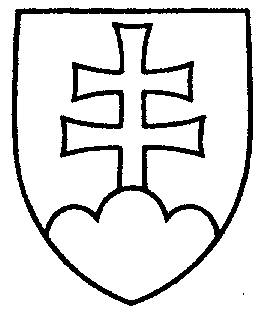 555ROZHODNUTIEPREDSEDU NÁRODNEJ RADY SLOVENSKEJ REPUBLIKYz 31. mája 2013o pridelení návrhu zákona, podaného poslancami Národnej rady Slovenskej republiky na prerokovanie výborom Národnej rady Slovenskej republiky	N a v r h u j e m	Národnej rade Slovenskej republiky	A.  p r i d e l i ť	návrh poslancov Národnej rady Slovenskej republiky Viliama NOVOTNÉHO a Ľudovíta KANÍKA na   vydanie  zákona,  ktorým   sa mení a dopĺňa zákon č. 461/2003 Z. z. o sociálnom poistení v znení neskorších predpisov (tlač 578), doručený 31. mája 2013	na prerokovanie	Ústavnoprávnemu výboru Národnej rady Slovenskej republiky	Výboru Národnej rady Slovenskej republiky pre financie a rozpočet a	Výboru Národnej rady Slovenskej republiky pre sociálne veci;	B.  u r č i ť	a) k návrhu zákona ako gestorský Výbor Národnej rady Slovenskej republiky 
pre sociálne veci,	 b) lehotu na prerokovanie návrhu zákona v druhom čítaní vo výboroch 
do 28. augusta 2013  a v gestorskom výbore do 30. augusta 2013.Pavol   P a š k a   v. r.